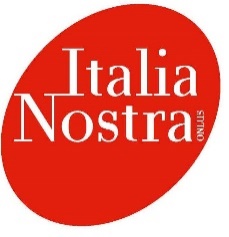 CONVENZIONE PER LA REALIZZAZIONE DIPERCORSI PER LE COMPETENZE TRASVERSALI E PER L’ORIENTAMENTO (PCTO) TRAIstituto __________________________________ con sede in , Via/Piazza ____________________________ rappresentato dal Dirigente Scolastico, Prof./Prof.ssa _______________________EItalia Nostra onlus, Associazione Nazionale per la tutela del patrimonio storico, artistico e naturale della nazione, codice fiscale n. 80078410588, con sede legale in Roma, viale Liegi 33, nella persona del rappresentante legale, prof.ssa arch. Antonia Caroli. PREMESSO CHEai sensi dell’art. 1 D. Lgs. 77/05 (aggiornato dall'articolo 57, commi 18-21 della Legge di Bilancio 2019 (Legge, 30/12/2018 n° 145, G.U. 31/12/2018), i Percorsi per le competenze trasversali e per l'orientamento, di seguito denominati PCTO, costituiscono una modalità di realizzazione dei corsi nel secondo ciclo del sistema d’istruzione e formazione, per assicurare ai giovani l’acquisizione di competenze spendibili nel mercato del lavoro; ai sensi della legge 13 luglio 2015 n.107, art.1, commi 33-43, i PCTO, sono organicamente inseriti nel piano triennale dell’offerta formativa dell’istituzione scolastica come parte integrante dei percorsi di istruzione;i PCTO sono soggetti all’applicazione del D. Lgs. 9 aprile 2008, n .81 e successive modifiche;le attività formative saranno svolte secondo una modalità mista, a distanza e in presenza, compatibilmente con le disposizioni istituzionali e di ciascuna scuola. Nel caso di limitazioni alle attività in presenza a seguito di provvedimenti governativi legati all’emergenza sanitaria, le attività saranno regolarmente erogate interamente a distanza.SI CONVIENE QUANTO SEGUE:Art. 1ITALIA NOSTRA onlus, di seguito indicata come “soggetto esperto”, si impegna ad erogare a titolo gratuito su richiesta di ____________________________________________, di seguito indicata/o come “istituzione scolastica”, i SEGUENTI PERCORSI di PCTO:Denominazione PCTO: ____________________________________. N. studenti partecipanti: ____Denominazione PCTO: ____________________________________. N. studenti partecipanti: ____Denominazione PCTO: ____________________________________. N. studenti partecipanti: ____….I percorsi saranno svolti in modalità on line (formazione) e in presenza (attività laboratoriali), compatibilmente con le disposizioni istituzionali e di ciascuna scuola.Art. 2Le attività di formazione e quelle a distanza saranno gestite attraverso una piattaforma dedicata, messa a disposizione da Geosmartcampus, partner per l’implementazione tecnologica di Italia Nostra.Art.3L’attività di formazione e di orientamento del PCTO è congiuntamente verificata da un docente tutor interno, designato dall’istituzione scolastica, e da un tutor formativo indicato dal soggetto esperto, denominato tutor formativo esterno.La titolarità del percorso e della progettazione formativa è del soggetto esperto e la certificazione delle competenze acquisite è dell’istituzione scolastica.Art. 4Il docente tutor interno svolge le seguenti funzioni: elabora, insieme al tutor esterno, il percorso formativo personalizzato;assiste e guida lo studente nei PCTO e ne verifica, in collaborazione con il tutor esterno, il corretto svolgimento;gestisce le relazioni con il tutor esterno e con il soggetto esperto;monitora le attività e affronta le eventuali criticità che dovessero emergere dalle stesse;valuta, comunica e valorizza gli obiettivi raggiunti e le competenze progressivamente sviluppate dallo studente;promuove l’attività di valutazione sull’efficacia e la coerenza del percorso di PCTO, da parte dello studente coinvolto;informa gli organi scolastici preposti (Dirigente Scolastico, Dipartimenti, Collegio dei docenti, Comitato Tecnico Scientifico/Comitato Scientifico) ed aggiorna il Consiglio di classe sullo svolgimento dei percorsi, anche ai fini dell’eventuale riallineamento della classe;assiste il Dirigente Scolastico nella redazione della scheda di valutazione sulle strutture con le quali sono state stipulate le convenzioni per le attività di PCTO, evidenziandone il potenziale formativo e le eventuali difficoltà incontrate nella collaborazione.Il tutor formativo esterno svolge le seguenti funzioni: collabora con il tutor interno alla organizzazione e valutazione dell’esperienza di PCTO; pianifica ed organizza le attività in base al progetto formativo, coordinandosi eventualmente anche con altre figure professionali coinvolte nella formazione o nella realizzazione dei progetti;coinvolge lo studente nel processo di valutazione dell’esperienza; fornisce all’istituzione scolastica gli elementi concordati per valutare le attività dello studente e l’efficacia del processo formativo.Le due figure dei tutor condividono i seguenti compiti: predisposizione del percorso formativo, anche nella definizione del monte orario complessivo, e collaborazione  per la sua realizzazione;controllo della frequenza e della partecipazione degli studenti; raccordo tra le esperienze formative;elaborazione di un report sull’esperienza svolta e sulle acquisizioni di ciascun allievo, che concorre alla valutazione e alla certificazione delle competenze da parte del Consiglio di classe;pianificazione del calendario, organizzazione delle attività di ciascun alunno durante le attività sincrone.Art. 5Durante lo svolgimento del percorso PCTO il/i beneficiario/i del percorso è tenuto/sono tenuti a:svolgere le attività previste dal percorso formativo rispettare tutte le disposizioni, istruzioni, prescrizioni, regolamenti previsti a tale scopo;seguire le indicazioni dei tutor e fare riferimento ad essi per qualsiasi esigenza di tipo organizzativo o altre evenienze.rispettare gli obblighi di cui al D.Lgs. 81/2008, art. 20. 		Art. 6Gli studenti, in quanto iscritti all’istituzione scolastica, sono coperti dalla compagnia assicurativa della scuola.Art. 7Il soggetto esperto si impegna a garantire al beneficiario/ai beneficiari del percorso, per il tramite del tutor esterno, l’assistenza e la formazione necessarie al buon esito dell’attività di PCTO, nonché la dichiarazione delle competenze acquisite con lo svolgimento del percorso di PCTO scelto.Art. 8La presente convenzione ha validità annuale e dura fino all’espletamento dell’esperienza definita da ciascun percorso formativo personalizzato.Art. 9Italia Nostra onlus tratterà secondo le prescrizioni del DLGS 196/2003 tutti i dati personali degli allievi in tirocinio di cui verrà a conoscenza, Il Soggetto Esperto, in qualità di titolare del trattamento, dovrà:osservare il Decreto Legislativo 30 giugno 2003, n. 196 e le altre disposizioni legislative e regolamentari in materia di riservatezza delle persone osservando i principi di liceità e correttezza;osservare le disposizioni che verranno impartire di volta in volta e qualora necessario, particolari istruzioni su come debbano essere trattati determinati dati, al fine di ottemperare a quanto previsto dalla normativa sulla privacy;individuare gli incaricati del trattamento e successivamente diramare le istruzioni necessarie per un corretto, lecito, sicuro trattamento;attuare gli obblighi di informativa e di acquisizione del consenso nei confronti degli interessati. Il Soggetto esperto inoltre dichiara:di essere consapevole che i dati che tratterà nell’espletamento della convenzione stipulata sono trattati in nome e per conto della scuola e, come tali, sono soggetti all’applicazione del codice per la protezione dei dati personali;di ottemperare agli obblighi previsti dal codice per la protezione dei dati personali;di adottare le istruzioni specifiche eventualmente ricevute per il trattamento dei dati personali o di integrarle nelle procedure già in essere.Addì, Prot. n.							Prot. n.ISTITUTO _________________________Il Dirigente Scolastico(firmato digitalmente)--------------------------------------------------------ITALIA NOSTRA ONLUSIl Presidente(firmato digitalmente)----------------------------------------------------